Приложение 4к Положению о медали Министерства доходов и сборов Донецкой Народной Республики «За безупречную службу» (пункт 20)Рисунок бланка удостоверения к медали Министерства доходов и сборов Донецкой Народной Республики«За безупречную службу» I степениОбложка бланка удостоверения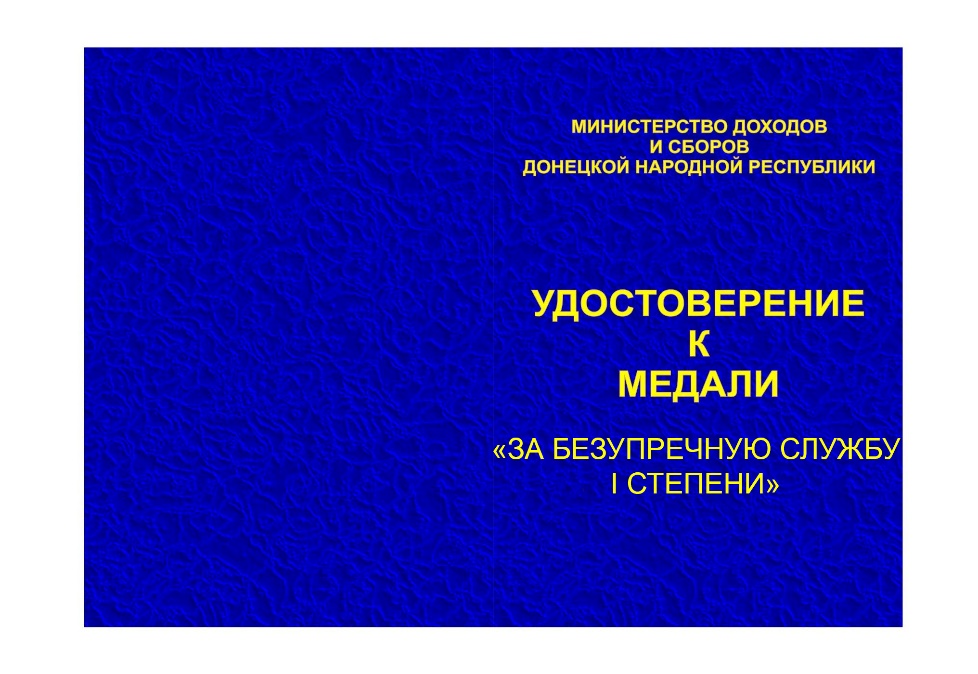 Внутренняя сторона бланка удостоверения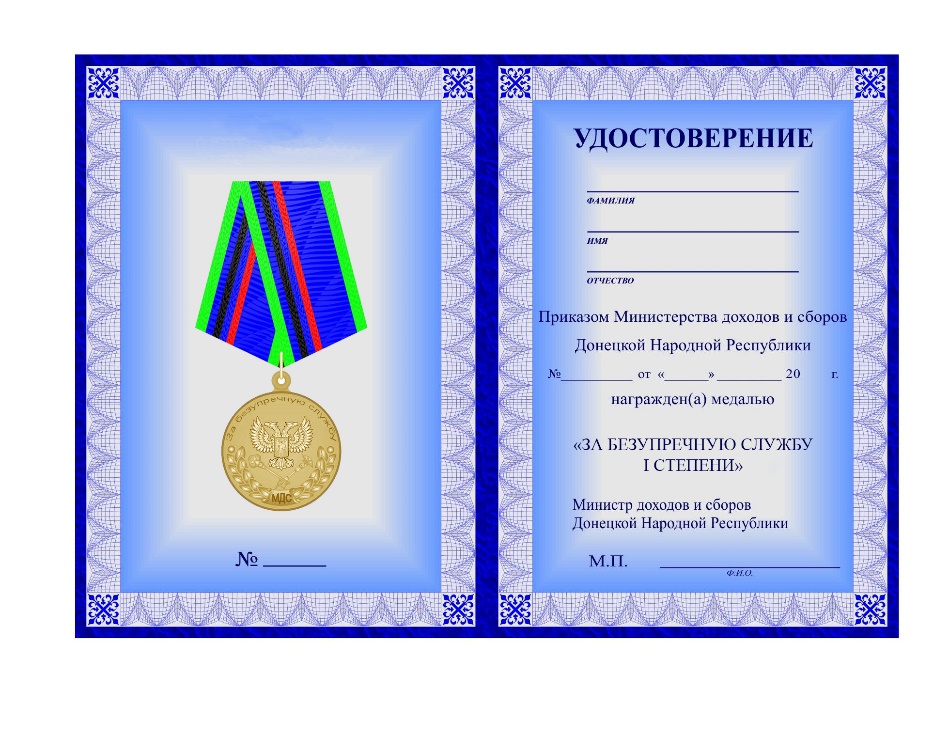 Продолжение приложения 4Рисунок бланка удостоверения к медали Министерства доходов и сборов Донецкой Народной Республики«За безупречную службу» II степениОбложка бланка удостоверения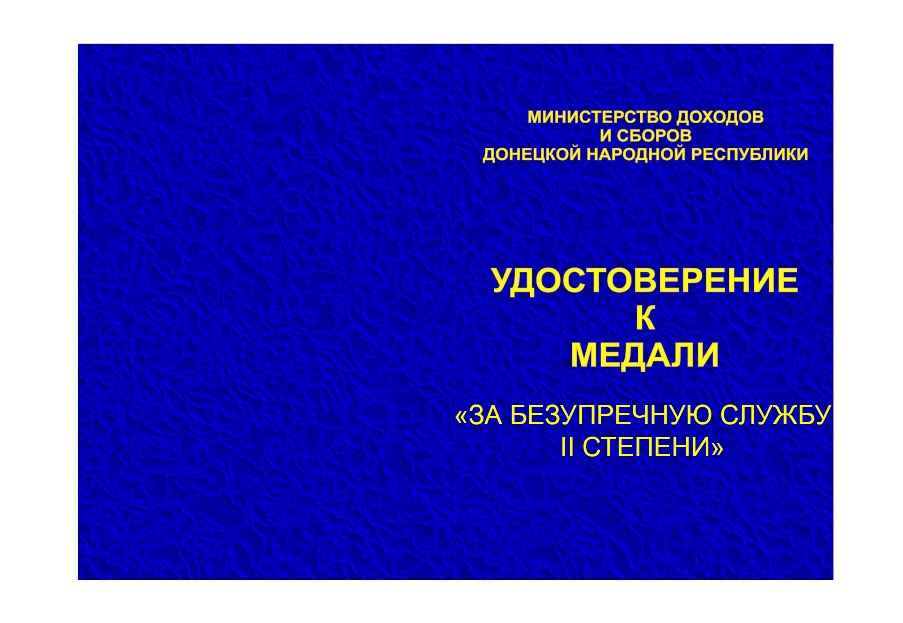 Внутренняя сторона бланка удостоверения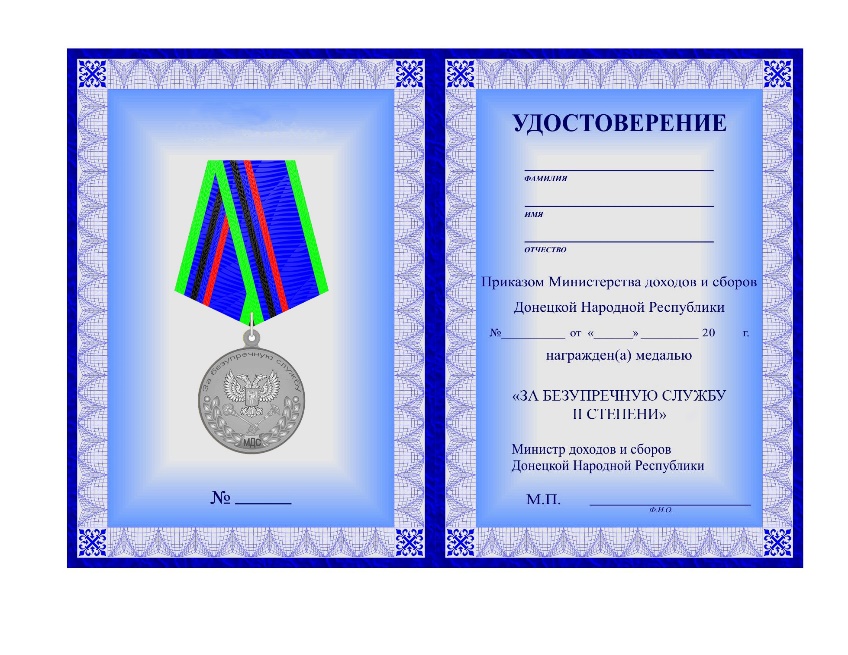 Продолжение приложения 4Рисунок бланка удостоверения к медали Министерства доходов и сборов Донецкой Народной Республики«За безупречную службу» III степениОбложка бланка удостоверения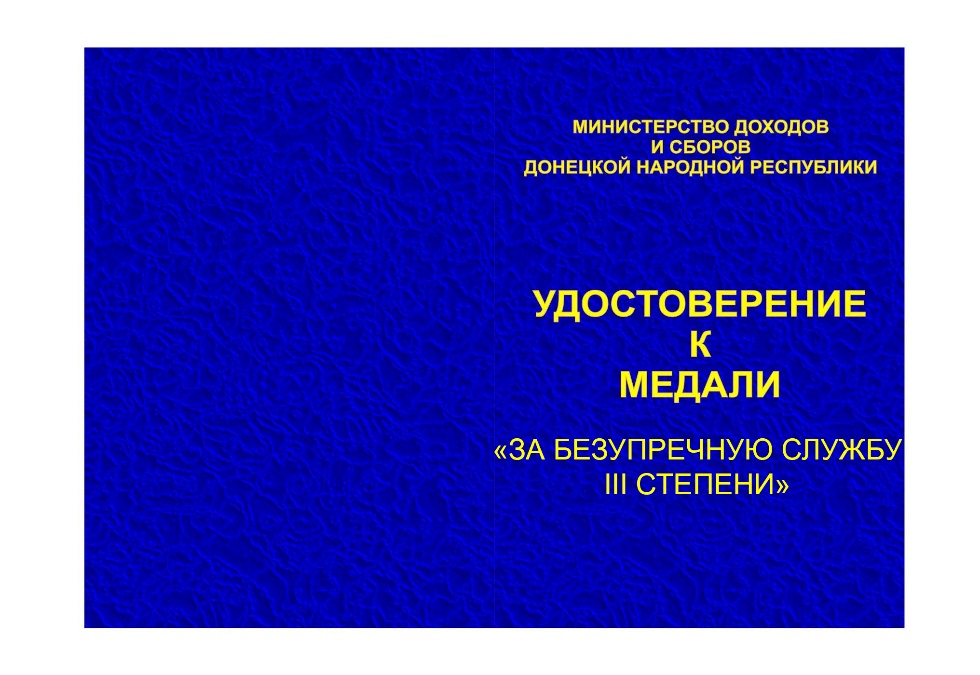 Внутренняя сторона бланка удостоверения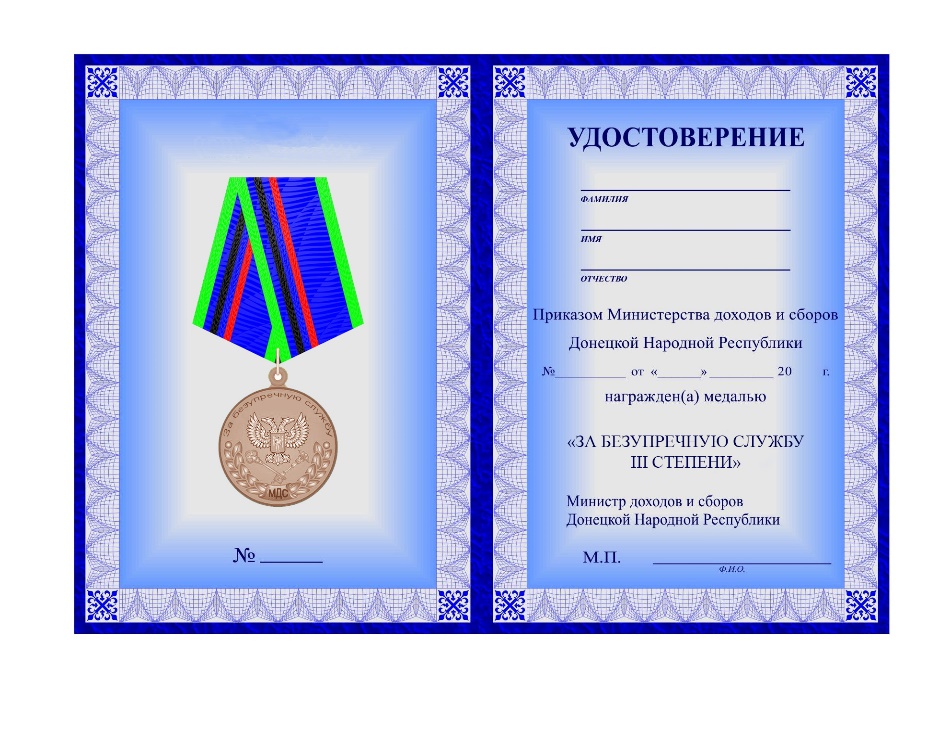 